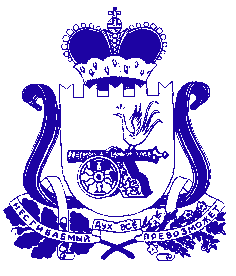 АДМИНИСТРАЦИЯ ПЕЧЕРСКОГО СЕЛЬСКОГО ПОСЕЛЕНИЯСМОЛЕНСКОГО РАЙОНА СМОЛЕНСКОЙ ОБЛАСТИП О С Т А Н О В Л Е Н И Еот  «04»  декабря    2019 года                                                                     № 74О внесении изменений в Постановление Администрации  Печерского сельского поселения Смоленского района Смоленской области от 03.02.2017г  № 23      Во исполнение части 11 статьи 5 и статьи 8 Федерального закона от 08.11.2007г № 257-ФЗ «Об автомобильных дорогах и о дорожной деятельности в Российской Федерации и о внесении изменений в отдельные законодательные акты Российской Федерации», в соответствии с Федеральным законом № 131от 06.10.2003г «Об общих принципах организации местного самоуправления в российской Федерации», Уставом муниципального образования Печерского сельского поселения Смоленского района Смоленской области, Решения Совета депутатов Печерского сельского поселения Смоленского района Смоленской области №54 от 27.11.2019г, АДМИНИСТРАЦИЯ   ПЕЧЕРСКОГО   СЕЛЬСКОГО         ПОСЕЛЕНИЯ СМОЛЕНСКОГО РАЙОНА СМОЛЕНСКОЙ ОБЛАСТИ  ПОСТАНОВЛЯЕТ:1. Внести в п.1  Постановления  Администрации Печерского сельского поселения Смоленского района Смоленской области от 03.02.2017г № 23 «Об утверждении Перечня улично-дорожной сети на территории Печерского сельского поселения Смоленского района Смоленской области» следующие изменения:1) дополнить Перечень улично-дорожной сети словами «улица Парковая, протяженность – 256м, ширина – 6м, площадь покрытия – 1536 м2,  грунтовое покрытие»;2) изложить перечень улично-дорожной сети Печерского сельского поселения Смоленского района Смоленской области в новой редакции (Приложение №1).2. Настоящее Постановление подлежит обнародованию путем размещения на официальном сайте  администрации Печерского сельского поселения Смоленского района Смоленской области   pechersk.smol-ray.ru  в сети Интернет.  3. Контроль, за исполнением настоящего постановления оставляю за собой.Глава муниципального образованияПечерского сельского поселенияСмоленского района Смоленской области                               Ю.Н. ЯнченкоПриложение №1УТВЕРЖДЕНОПостановлениемАдминистрации Печерского сельского поселения Смоленского района Смоленской областиот _______2019 г.  № __Улично-дорожная сеть Печерского сельского поселения Смоленского района смоленской области№п/пНаименование населенного пунктаНаименование улицыСобственникПротяженностьмШиринамВидпокрытияПлощадь покрытия м21с.ПечерскЗагорнаяМО Печерское сельское поселение4205Гравий21002с.ПечерскАвтодорожнаяМО Печерское сельское поселение9704Асфальт38803с.ПечерскЗапольнаяМО Печерское сельское поселение6206Щебень37204с.ПечерскКомсомольскаяМО Печерское сельское поселение4206Щебень25205с.ПечерскКироваМО Печерское сельское поселение2004,5Щебень9006с.ПечерскМираМО Печерское сельское поселение5605Щебень28007с.ПечерскМинскаяМО Печерское сельское поселение20704Асфальтогрунтовоая82808с.ПечерскПолеваяМО Печерское сельское поселение5505Щебень27509с.ПечерскСадоваяМО Печерское сельское поселение2006Щебень120010с.ПечерскСмоленскаяМО Печерское сельское поселение22506Асфальт1350011с.ПечерскТекстильщиковМО Печерское сельское поселение9904,5Щебень445512с.ПечерскДачнаяМО Печерское сельское поселение3506Грунтовая210013с.ПечерскТитоваМО Печерское сельское поселение1904Щебень76014с.ПечерскПионерскаяМО Печерское сельское поселение16205Асфальт810015с.ПечерскШкольнаяМО Печерское сельское поселение10006Асфальт600016с.Печерскпереулок ШкольныйМО Печерское сельское поселение3204Грунт128017д.ПечерскСлавянскаяМО Печерское сельское поселение19005Грунт950018д.ПечерскПереулок МинскийМО Печерское сельское поселение6006Щебень360019п.АЗСАЗСМО Печерское сельское поселение9504,5Асфальтогрунтовая427520д.РясиноВетерановМО Печерское сельское поселение20006Асфальтощебеночное1200021д.РясиноМолодежнаяМО Печерское сельское поселение16506Асфальтогрунтовое990022д.ПечерскПридорожнаяМО Печерское сельское поселение2506Грунтовое150023д.ПечерскЛуговаяМО Печерское сельское поселение2506Грунтовое150024д.ПечерскЦветочнаяМО Печерское сельское поселение2506Грунтовое150025д.ПечерскПриозернаяМО Печерское сельское поселение2506Грунтовое150026д.ПечерскЗеленаяМО Печерское сельское поселение2006Грунтовое120027д.ПечерскСолнечнаяМО Печерское сельское поселение3006Грунтовое180028д.Печерскпереулок 2-й СолнечныйМО Печерское сельское поселение1006Грунтовое60029д.ПечерскПереулок 1-й СолнечныйМО Печерское сельское поселение1506Грунтовое90030д.ПечерскЦентральнаяМО Печерское сельское поселение2006Грунтовое120031д.ПечерскПобедыМО Печерское сельское поселение2506Грунтовое150032д.ПечерскРакитнаяМО Печерское сельское поселение2506Грунтовое150033д.ПечерскЮжнаяМО Печерское сельское поселение2506Грунтовое150034д.ПечерскСпортивнаяМО Печерское сельское поселение2506Грунтовое150035д.ПечерскМайскаяМО Печерское сельское поселение2506Грунтовое150036д.ПечерскНоваяМО Печерское сельское поселение2506Грунтовое150037с.ПечерскПарковаяМО Печерское сельское поселение2566Грунтовое1536ИТОГО23536125856